CENTRAL UNIVERSITY OF JAMMU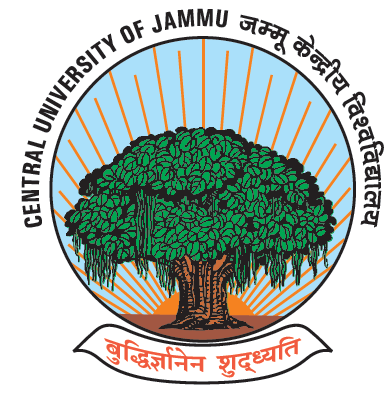 Bagla (Rahya Suchani), District-Samba,Jammu, J&K. Pin Code 181143EMPLOYMENT NOTIFICATION FOR TEACHING STAFF  No. 10   Applications on the prescribed format are invited from eligible and interested candidates for appointment to the following teaching position to reach the University by or before 19th August, 2015.Note:- UR-Unreserved, ST-Scheduled Tribe, SC-Scheduled Caste, PwD-Person with DisabilityDETAILS OF PAY, QUALIFICATIONS AND OTHER REQUIREMENTS FOR TEACHING POSITIONS EXCEPT THOSE IN THE DEPARTMENTS OF HUMAN RESOURCE MANAGEMENT AND ORGANISATIONAL BEHAVIOUR AND TOURISM AND TRAVEL MANAGEMENTProfessor (Pay Band Rs. 37400-67000;  AGP Rs. 10000/-)An eminent scholar with Ph.D. qualification(s) in the concerned/allied/relevant discipline and published work of high quality, actively engaged in research with evidence of published work with a minimum of ten publications as books and/or Research/Policy Papers.A minimum of ten years of Teaching experience in a University/college, and/or experience in research at the University/National Level Institutions/Industries,  including experience of guiding candidates for research at doctoral level.Contribution to educational innovation, design of new curricula and courses, and technology-mediated teaching learning process.A minimum score as stipulated in the Academic Performance Indicator (API) based Performance Based Appraisal System (PBAS), set out in  UGC Regulations, 2010 (to be supported by the Documentary Evidence), as amended from time to time.	OR	An outstanding Professional, with established reputation in the relevant field, who has made significant contributions to the knowledge in the concerned/allied/relevant discipline, to be substantiated by credentials.Associate Professor (Pay Band Rs. 37400-67000;  AGP Rs. 9000/-)Good academic record with a Ph.D. degree in the concerned/allied/relevant disciplines.A Master’s Degree with atleast 55% marks (or an equivalent grade in a point scale wherever grading system is followed.)A minimum of eight years of experience of teaching and/or research in an academic/research position equivalent to that of Assistant Professor in a University, College or Accredited Research Institutions/Industry excluding the period of Ph.D. research with evidence of published work and a minimum of five publications as books and/or research/policy papers.Contribution to Educational Innovation, design of new curricula and courses, and technology – mediated teaching learning process with evidence of having guided doctoral candidates and research students.A minimum score as stipulated in the Academic Performance Indicator (API) based Performance Based Appraisal System (PBAS), set out in UGC Regulations, 2010 (to be supported by the Documentary Evidence), as amended from time to time.Assistant Professor (Pay Band Rs. 15600-39100;  AGP Rs. 6000/-)Good Academic Record with alteast 55% marks (or an equivalent grade in a point scale wherever grading system is followed) at the Master’s Degree Level in the relevant subject from an Indian University, or an equivalent degree from an Accredited Foreign University.Besides, fulfilling the above qualifications, the Candidate must have                                  cleared the National Eligibility Test (NET) conducted by the UGC/CSIR or                               similar test accredited by the UGC like SLET/SET.  Those candidates,                                      who have cleared the State Eligibility Test (SET/SLET) accredited by UGC for eligibility for lectureship held prior Ist June, 2002 are exempted from the requirement of NET.  The candidates who have qualified J&K State eligibility test (SET) for lectureship held from 1st June, 2002 onwards are also eligible.Candidates, who are, or have been awarded a Ph.D. degree in accordance with the University Grants Commission (minimum standard and procedure for award of Ph.D. degree) Regulations, 2009 shall be exempted from the requirement of the minimum eligibility conditions of NET/SLET/SET.  Net/SLET/SET however will not be required in disciplines for which NET/SLET/SET is not conducted.DETAILS OF PAY, QUALIFICATIONS AND OTHER REQUIREMENTS FOR TEACHING POSITIONS IN THE DEPARTMENTS OF HUMAN RESOURCE MANAGEMENT AND ORGANISATIONAL BEHAVIOUR AND TOURISM AND TRAVEL MANAGEMENTProfessor (Pay Band Rs. 37400-67000;  AGP Rs. 10000/-)Consistently good academic record with atleast 55% marks (or an equivalent grade in a point scale wherever grading system is followed) in Master’s Degree in Business Management/Administration/ in a relevant discipline or consistently good academic record with atleast 55% marks (or an equivalent grade in a point scale wherever grading system is followed) in two year full time PGDM declared equivalent by AIU/ recognized by the AICTE/UGC.ORFirst Class graduate and professionally Qualified Chartered Accountant/ Cost and works Accountant/ Company Secretary of the concerned statutory body.Ph.D. or Fellow of Indian Institute of management or of an Institute recognized by AICTE and declared equivalent by the AIU.A minimum of ten years’ experience of teaching/industry/research/ professional out of which five years must be at the level of Reader or equivalent excluding the period spent for obtaining the research degree.ORIn the event the candidate is from industry and the profession, the following shall constitute as essential:Consistently good academic record with atleast 55% marks (or an equivalent grade in a point scale wherever grading system is followed) in Master’s Degree in Business Management/Administration/ in a relevant management related discipline or consistently good academic record with atleast 55% marks (or an equivalent grade in a point scale wherever grading system is followed) in two years full time PGDM declared equivalent by AIU/recognized by the AICTE/UGC.OR     First Class graduate and professionally Qualified Chartered Accountant/   Cost     and works Accountant/ Company Secretary of the concerned statutory body.The candidate should have professional work experience which is significant and can be recognized at national/International level as equivalent to Ph.D. and twelve years managerial experience in industry/ profession of which atleast eight years should be at least at a level comparable to that of Reader/Assistant Professor.Without prejudice to the above, the following conditions may be considered desirable:Teaching, Teaching, research, and/or professional experience in a reputed organization;Published work, such as research papers, patents filed/ obtained, books and/or technical reports;Experience of guiding the project work/dissertation of PG/ Research Students or supervising R&D projects in industry;Demonstrated leadership in planning and organizing academic, research, industrial and/or professional activities; andCapacity to undertake/lead sponsored R&D consultancy and related activities. Swami Vivekananda Chair Professor, UR- 01 Post, Tenure for five years(extendable for two years as per UGC norms)The University is looking for a Senior Researcher, who can provide academic leadership in research output under the Swami Vivekananda Chair  and who has intellectual acumen to reflect during the period of his/her appointment to meet the larger objectives of this Chair, i.e. Governance and Ethics with focus on the profile, contribution of Swami Vivekananda towards his philosophy, concept of religion, yoga, ethics, discipline, education etc. He/she will also be expected to submit report from time to time. The tenure of chair shall be 5 years (can be extended for another two years subject to a maximum of 7 years, not exceeding 70 years of age, also subject to availability of Funds). The Chair will be located in one of the Departments/Schools of the University and shall be provided all the academic, administrative and logistic support, extended to other Professors of the School/Department. The Swami Vivekananda Chair also comprises grant for books and journals, travel (local and national), secretarial assistance, workshop/ conference/seminar/ summer school, contingency (towards hiring assistance for field work, data collection and analysis/office expenses).Professor   (Scale of Pay Rs. 37400-67000; PB-4 + AGP of Rs. 10000 in case a working professor is selected to the Chair or Rs. One Lakh (consolidated) for a retired person)Essential Qualification:An eminent scholar with Ph.D. qualification(s) in the concerned/allied/relevant discipline and published work of high quality, actively engaged in research with evidence of published work with a minimum of ten publications as books and/or Research/Policy Papers.A minimum of ten years of Teaching experience in a University/college, and/or experience in research at the University/National Level Institutions/Industries,  including experience of guiding candidates for research at doctoral level.Contribution to educational innovation, design of new curricula and courses, and technology-mediated teaching learning process.A minimum score as stipulated in the Academic Performance Indicator (API) based Performance Based Appraisal System (PBAS), set out in  UGC Regulations, 2010 (to be supported by the Documentary Evidence), as amended from time to time.	OR	An outstanding Professional, with established reputation in the relevant field, who has made significant contributions to the knowledge in the concerned/allied/relevant discipline, to be subsustantiated by credentials.OTHER CONDITIONS The Candidates must enter the relevant score in the Academic Performance Indicator (API) based on Performance Based Appraisal System (PBAS) as given in API Score Sheet in the application form.  Each API Score must be supported by the documentary evidence, without which no claim on account of API Score would be entertained.In case of all teaching positions, the application form must be accompanied by detailed curriculum vitae giving details of academic qualifications, experience, published work etc.  The publication part in the CV should invariably contain details with regard to the title of the journal/book, title of the Research paper, Vol. No., Page nos, year of publication, ISSN/ISBN, sole author/co-authors/joint publication, refereed/non-refereed, indexed/non-indexed and local/National/International status etc.  these details shall be used to verify the API claim.Non NET/SLET candidates applying for the post of Assistant Professor are required to submit a certificate in the prescribed format (Annexure-I) from the concerned University to the effect that their Ph.D. Degrees are in accordance with UGC (Minimum Standards and Procedure for award of M. Phil./Ph.D. degree) Regulations 2009.Candidates applying for the post of Assistant Professor shall provide complete details with regard to their academic qualifications, research publications, teaching/research experience etc supported by documentary evidence.  These details shall be used for short listing the candidates, if required and also for calculating the 50% points for final selection.Candidates applying for the post of Professor shall necessarily submit copies of top five full length papers published in journals/books, along with their applications.Relaxation of 5% marks (from 55% to 50% may be provided at the Master’s level in the case of SC/ST/Persons With Disabilities candidates and to those Ph.D. Degree holders, who have passed their Master’s Degree prior to 19th September, 1991.  The eligibility marks of 55% (or an equivalent grade in the point scale wherever grading system is followed) and the relaxation of 5% to the categories mentioned above are permissible, based on only the qualifying marks without including any grace marks procedures.Five non-compounded advance increments shall be admissible at the entry level of recruitment as Assistant Professor to persons possessing the Degree of Ph.D. awarded in a relevant discipline by a University following the process of admission, registration, course work and external evaluation as prescribed by the UGC.  M.Phil. degree holders at the time of recruitment to the post of Assistant Professor shall be entitled to two non-compounded advance increments.  Those possessing Post-graduate degree in the professional course such as LL.M/M.Tech etc., recognised by the relevant statutory body/ council, shall also be entitled to two non-compounded advanced increments at the entry level.The period put in by the candidates as the Residency Period to acquire M.Phil. and/or Ph.D. Degree shall not be counted towards teaching/research experience.  Candidates must provide the details with regard to the Residency Period in the application form.(i)	 The reservation for the SC/ST/OBC Persons With Disabilities candidates is as per the Govt. of India rules.(ii)  Candidates applying under quota reserved for Persons With Disabilities should    indicate whether he/she belong to SC/ST/OBC or General category.(iii)Person suffering from not less than 40% of the relevant disability shall alone be eligible for the benefit of reservation for Persons With Disabilities.Candidates seeking reservation under OBC category are required to submit certificates on the format prescribed by the government of India, Department of Personnel & Training.  Socially & Educationally Backward Class (SEBC).  Candidates will be considered as OBC only if they submit the required certificates in the above mentioned format (Annexure-II).  Further, they shall submit the declaration given in the application form.The appointment under reserved category is provisional and subject to certificate being verified though the proper channels.  If the verification reveals that the claim of the candidate to a particular category is false,  his/her services will be terminated forthwith without assigning any further reasons and without prejudice to such further action as may be taken under the provisions of the Indian Penal Code/Ranbir Penal Code for production of false certificates.Candidates who have been awarded Ph.D. from foreign Universities should enclose Equivalence Certificates”, issued by the Association of Indian Universities, New Delhi, without which their candidature will not be considered and application will be rejected.The selected candidates shall be appointed under a written contract.Except for the Languages, medium of instruction in the University is English.The recruitment to the advertised posts shall be carried out in accordance with the prevalent UGC/University/GOI norms.Age of superannuation for all teaching positions shall be as per UGC norms.All the appointees including the in-service candidates shall be governed by the New Pension Scheme (NPS) introduced by the Govt. of India.Applicants not found suitable for higher positions may be considered for lower positions in the same area of specialization with their consent.The University reserves the right to place reasonable limit on the total number of candidates to be called for interview.  Short listing of the applicants,  if necessary,  shall be made on the basis of higher academic qualification,  experience,  publications and other academic  credentials.GENERAL INSTRUCTIONSNo TA/DA shall be paid to the candidates for attending the interview.  However, the SC/ST candidates will be paid second-class railway/bus fare by shortest route on production of tickets.In service candidates shall route their application form through proper channel.  However, they can submit an advance copy of the application form well before the last date.Applications not accompanied by necessary supporting documents,  attested copies of degree certificates/ marks sheets/ experience certificates/ category certificate (if applicable) issued by the competent authority and the incomplete applications shall be rejected summarily.In case the last date fixed for receipt of applications is declared a holiday, next working day shall be deemed to be last date for receiving the forms.If the space provided in the application form is insufficient, information may be given on a separate sheet duly signed by the candidate and the same mat be attached with the application form.Candidates are advised to attach a duly signed list of enclosures with the application form.The eligibility of candidates including those who have already applied will be determined as on the last date fixed for receipt of application forms.The University will not be responsible for any postal delay.Candidates in their own interest are advised to remain in touch with the University website (www.cujammu.ac.in)   They should also regularly check their email account for updates.  Issuance of notifications in the newspapers is not obligatory on the part of the University.Any change of address given in the application form should at once be communicated by the candidate to the University.Before applying for a post, candidates are advised to satisfy themselves about their eligibility.The prescribed qualifications and experience are minimum and the mere possession of the same will not entitle a candidate for being called for interview.The University shall verify the antecedents/documents submitted by the candidates at the time of appointment or any time during the tenure of the service.  In case, it is detected that the documents submitted are fake or the candidate has a clandestine antecedents/background and has suppressed the said information, his/her services shall be terminated forthwith.Separate applications must be submitted for each post.In case of any dispute, any suit or legal proceedings by or against the University shall be where the headquarter of the University situates.HOW TO APPLY?The detailed eligibility conditions and prescribed application form is available only on the University website (www.cujammu.ac.in).  The downloaded application form,  complete in all respects must be sent to the Registrar,  Central University of Jammu, Bagla                 (Rahya-Suchani), District Samba, Pin-181143, Jammu, J&K along with a Demand Draft of           Rs. 500/- (Rs. 250/- in case of SC,ST and Persons With Disabilities) from any National/Scheduled Bank drawn in favour of OSD (Finance), Central University of Jammu,  payable at Jammu,  through Registered/Speed Post only, so as to reach on or before 19th August,  2015.  The post applied for, “Advertisement number and date’’ shall be superscribed on the left top side of the cover.  The University shall not be responsible for postal delay.  Applications received after the last date will be summarily rejected and no further correspondence shall be entertained in this regard.The candidates are requested to regularly visit the University Website www.cujammu.ac.in for future reference.									-sd-		REGISTRARCentral University of JammuJammuGuidelines for Screening/Short listing of candidates for appointment to the post of Assistant Professor in the Central University of Jammu, JammuIn the event of a large number of candidates applying for the position of Assistant Professor in the University, the number of candidates to be called for appearing before the Selection Committee for an interview shall have to be restricted to a manageable number for making an in-depth assessment of the candidates. For this purpose, the applications received for the position of Assistant Professors in the University shall be screened on the basis of the academic and other attainments of the candidates based on the following criteria: The aforementioned short-listing shall be based on a 100 marks scale and the distribution of the marks will be as follows:Graduation			-	10 marksLess than 55%		             -	06 marks55%-60%			-	07 marks>60%-65%			-	08 marks>65%-70%			-	09 marks>70%				-	10 marksPost Graduation		-	25 marksLess than 55%		            -	13 marks55%-60%			-	16 marks>60%-65%			-	19 marks>65%-70%			-	22 marks>70%				-	25 marksM.Phil.		-	05 marks*Ph.D.			-	15 marks*V.  NET/NET-JRF		-	7/10* A maximum of 15 marks shall be awarded for qualifications at S.No. III and IV taken together.VI.Teaching  & Research Experience         -         10 marks (maximum) Paper Presentation in Seminars/Conferences                               10 MarksA) Paper presented in a Seminar: National level                                                                                    1 MarkInternational level                                                                            3 Marks      B) Full paper presented/ published in a Conference (Volume)National level                                                                                    1 MarkInternational level                                                                            3 MarksAfter allocation of points to all the eligible candidates, the Screening Committee will draw a list of all the candidates indicating the points scored by them in descending orderIn case of tie in the points of two or more candidates, the candidate having the higher/ highest marks at the Master’s level shall be ranked above the other(s).Twenty candidates for the first vacancy and 10 candidates for every additional vacancy shall be called for interview in order of their ranks in the list prepared by the Screening Committee on the basis of points scored by the Candidates. The points awarded to the candidates during the process of screening of applications shall not have any weightage/ credit or merit during assessment/ interview of the candidates by the Selection Committee as these points shall be used only for screening / shortlisting purposes.The period taken by the candidates to acquire M.phil degree and the residency period prescribed for pursuing Ph.D. shall not be considered as teaching/research experience to be claimed for shortlisting/appointment to the teaching positions.In case of any dispute with regard to screening of the applications, the decision of the Screening Committee shall be final.The University and the Colleges shall display the criteria for shortlisting/screening of applications on their respective websites.                  									   -sd-REGISTRARS. NoName of the DepartmentName of the PostSwami Vivekananda Chair Professor(Tenure based) Professor- 01-URDepartment of EnglishProfessor 01-URDepartment of Environmental SciencesProfessor 01-URDepartment of Environmental SciencesAssociate Professor 01 -URDepartment of Sociology and Social WorkProfessor 01-URDepartment of Public Policy and Public AdministrationProfessor 01-URDepartment of Computer Science& ITProfessor 01-URDepartment of Tourism and Travel ManagementProfessor 01-URDepartment of HindiProfessor 01-URAssociate Professor 02-URAssistant Professor 01-UR, 02-OBC, 01-PwD(VH)                      TotalProfessor (08-UR)Associate Professor (03-UR)Assistant Professor (02-UR, 01-OBC, 01-OBC-PwD-VH)Teaching Experience2 marks for every 6 months completed in PG Teaching in the Subject concerned.1 marks for every 6 months completedin under-graduate Teaching in the Subject concerned         Research Experience   Post PhD Research Experience as Post doctoral Fellow / Research Associate / Research Scientist etc2 marks for every 6 months completedPublished WorkPublished WorkPublished Work   20 marks          (maximum)   20 marks          (maximum)Publication CategoryPublicationTypeSoleAuthorCo-author1Research paperRecognized and Reputed refereed Journal with ISBN/ISSN numbers532Books-AuthoredSubject Books (in related area/subject ) by International/ National Level publishers/State and Central Govt. Publications with ISBN/ ISSN numbers1043Books-EditedEdited Books/ Journals (in related area/subject) by International/ National level publishers/ State and Central Govt. Publications with ISBN/ ISSN numbers534Chapter(s) in BooksChapters in books (in related area/subject) published by International/ National level publishers with ISBN/ ISSN numbers (chapter(s) in self-edited book should not be considered)21